                                                   За кругом кругТак называется новая книга Натальи Щепко, презентация которой состоялась восьмого ноября в Научной Библиотеке ПГПИ города Павлодара. Мероприятие было проведено в рамках областной методической недели школьных библиотек «Школьная библиотека в современном информационном пространстве». Наталья Васильевна также выступила с докладом «Значение проектной работы ШБ для формирования читательской компетенции школьников», в котором говорилось о том, что сейчас просто необходимо перестраивать работу с учётом всех новых веяний и процессов, происходящих в обществе. Одним из  направлений в  учебно-воспитательном  процессе школы  является формирование гражданственности и патриотизма.  Проблема воспитания преданности своему Отечеству и своему народу всегда определялась как одна из приоритетных в системе школьного образования. Издавна одним из главных аспектов народной педагогики было воспитание у подрастающего поколения чувства любви к своей Родине, гордости за её  прошлое и настоящее. Очень важным моментом, как в работе учителя- филолога, так и в работе школьного библиотекаря, является литературоведческая деятельность: пропаганда книги и творчества писателя или поэта, как бы ретроспективно это не звучало… При этом необходимо  делать акцент на краеведении. В наше время проблема воспитания патриотизма и межнационального согласия приобретает ещё большую значимость.  В системе образования  работа проводится большая, но так как методика учебно-воспитательного процесса в настоящее время ориентирована на индивидуальное развитие личности ребёнка, необходимы и новые подходы в воспитании. При этом возрастает роль каждого члена педагогического коллектива, каждого учителя-предметника, а не только классного руководителя или заместителя директора по воспитательной работе в школе. Необходимо найти что-то своё, что заинтересует ребёнка и, в конечном итоге, принесёт пользу всему обществу. Уходят в прошлое некоторые формы и методы работы, популярные в прежние годы.  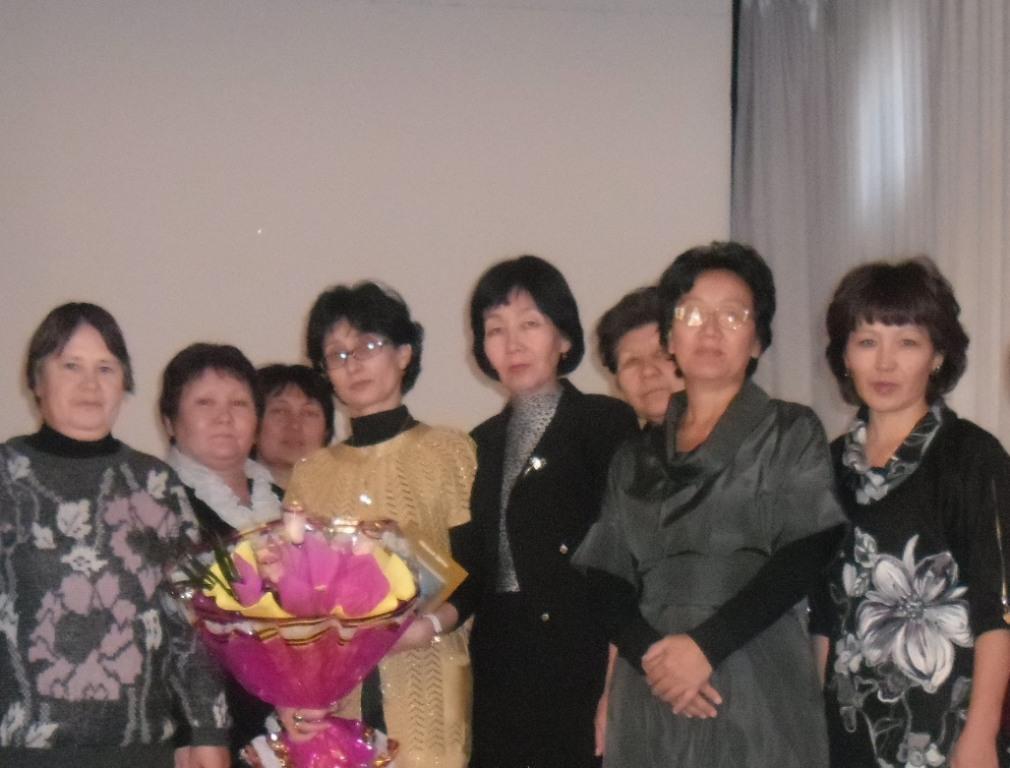 В настоящее время в работе библиотек очень важен уход  от формализма, излишнего дидактизма библиотекарей. В этом отношении работа по краеведению в формировании читательских интересов выходит на первый план.  Наталья Васильевна подчеркнула, что она имеет замечательную возможность совмещать две  профессии, что открывает широкие горизонты в реализации творческих планов. С большим интересом присутствующие слушали и доклад, и стихи из нового сборника Натальи Щепко, а также из первой книги «Здравствуй, Человек!», которая была издана в 2011 году. Многие из присутствующих на мероприятии выразили желание иметь эти книги в своих библиотеках и пригласить  автора на встречу со своими читателями, потому что и в наши дни, дни всеобщей информатизации, поэтическое слово не теряет своей ценности, особенно в плане воспитания нравственности, высокой духовности и патриотизма, в самом правильном его понимании.                                                        МО гуманитарного цикла СОШ №23 города Павлодара